Керівник курсу доц. кафедри туризму,  к.е.н., доц. Грабар Марина ВасилівнаКонтактна інформація – marina.hrabar@uzhnu.edu.uaОпис дисципліниОсновна мета навчальної дисципліни «Організація туризму» сформувати у здобувачів вищої школи цілісний суспільно-економічний та політичний погляд на особливості та тенденції розвитку туризму, формування у майбутніх бакалаврів комплексу знань щодо базових принципів, категорій, методів та інструментів організації туристичних подорожей, ознайомити здобувачів з основними поняттями теорії і методології транспортних систем і особливостей їх використання для потреб туризму, сформувати уявлення про необхідність суворого дотримання норм і правил безпеки подорожей, виконання усіх необхідних туристських формальностей при здійсненні міжнародних туристичних подорожей.Виходячи з мети важливим є набуття здобувачами комплексу теоретичних знань і практичних навичок з організації туристичної діяльності та здатністю працювати в міжнародному середовищі, бути конкурентоздатними фахівцями з туризму на ринку праці, виокремлювати перспективи розбудови транспортної інфраструктури в межах України.Завданнями навчальної дисципліни «Організація туризму» є вивчення системи понять туристичної діяльності, організація нових напрямів здійснення туристичної діяльності в межах України, застосування вітчизняного та закордонного досвіду реалізації підприємницької діяльності на туристичному ринку.Предметом вивчення навчальної дисципліни є організаційно-правові і технологічні аспекти проектування, планування, просування і здійснення туристичних подорожей у якості комплексного туристичного продукту.Навчальний контентЗмістовний модуль 1ОСНОВИ ОРГАНІЗАЦІЇ ТУРИСТИЧНОЇ ДІЯЛЬНОСТІТема 1. Характеристика сутності організації туризмуСутність поняття “організація”. Організація як функція менеджменту. Історія та передумови розвитку туризму. Сучасні підходи до визначення туризму. Стан розвитку туризму в Україні. Сутність і фактори мотивації туристів до подорожі, рекреаційні та активні потреби туристів, емоційні та пасіонарні потреби туристів, інтелектуальні і професійні потреби туристів. Тема 2. Класифікація і функції туризмуПонятійний апарат туризму. Система класифікації туризму. Соціальна, гуманітарна й економічна функції туризму. Туризм як соціально-економічна система. Фактори, що впливають на розвиток туризму. Спрямованість, організованість і тривалість туристичної подорожі: Міжнародний і внутрішній туризм», плановий і самодіяльний туризм, соціальний та інтенсивний туризм», короткотривалий і довготривалий туризм. Кількість, інтенсивність і сезонність туристичних потоків: Індивідуальний і колективний туризм, разовий і постійний туризм, сезонний і міжсезонний туризм.Тема 3. Міжнародне регулювання туристської діяльностіМета й основні завдання регулювання туристської діяльності на міжнародному рівні.  Міжнародні організації, які координують туристську діяльність. Інструменти регулювання міжнародної туристської діяльності. Міжнародні документи, що регламентують туристську  діяльність. Сутність міжнародних туристських заходів. Міжнародні відносини України у сфері туризмуТема 4. Організація державного управління туристською діяльністю в УкраїніДержавні органи регулювання туристської діяльності в Україні. Туристська політика в Україні,  її  основні положення. Основні законодавчі й нормативно-правові акти у сфері       туризму, що діють в Україні. Основні важелі впливу держави на туристську діяльність. Туристські формальності: паспортно-візові, митні, валютні, санітарні. Права й обов’язки туристів і екскурсантівТема 5. Ліцензування –  як важіль підвищення якості роботи туристського підприємства Необхідність і цілі ліцензування. Основні визначення з ліцензування. Нормативно-правова база  ліцензування. Порядок оформлення ліцензії, копії ліцензії, дубліката ліцензії,         переоформлення ліцензії та анулювання ліцензії. Умови ліцензування. Контроль за дотриманням ліцензійних умов.Тема 6. Сертифікація та стандартизація в  туризміСутність сертифікації. Цілі сертифікації. Види сертифікації. Державна система сертифікації УкрСЕПРО. Порядок і правила сертифікації  послуг у сфері туризму.  Стандартизація в туризмі – засіб захисту прав та інтересів туристів. Поняття про стандартизацію і стандарти. Цілі і завдання стандартизації. Об’єкт, предмет, область і рівні стандартизації. Міжнародні органи стандартизації. Національна система стандартизації. Стандарти, що діють в галузі туризму. Змістовний модуль 2ОРГАНІЗАЦІЯ ТУРИСТИЧНИХ ПОДОРОЖЕЙТема 7.  Туристське підприємство, як суб’єкт  господарювання та його  основні цілі Поняття про суб’єкт господарської діяльності. Поняття про підприємство та основну мету його функціонування. Види підприємств. Поняття про туристське  підприємство. Види туристських підприємств та їх особливості. Поняття про туристські ресурси.       Тема 8. Організаційні засади створення туристського підприємстваЕтапи створення туристського підприємства. Вибір організаційно-правової форми туристського підприємства. Обґрунтування організаційної структури управління туристським   підприємством. Розробка засновницьких документів, державна реєстрація і організаційне оформлення туристського підприємства. Вимоги до  офісу й персоналу туристського підприємства. Випадки та порядок ліквідації туристського підприємства.Тема 9.  Управління  туристським підприємствомПланування роботи туристського підприємства. Маркетингова діяльність і реалізація збутової політики туристського підприємства. Управління ресурсами туристського підприємства. Фінансово-економічний аналіз роботи туристського підприємства. Організація обліку й звітності в туристському підприємствіТема 10. Діяльність туристських підприємств в умовах конкуренції на ринку  туристських послугПоняття про концепцію генералізації турпродукту  та його життєвий цикл. Якість обслуговування і засоби її регулювання. Сучасний туристський ринок. Особливості його функціонування перспективи розвитку. Туристський попит  і туристська пропозиція, їх особливості. Конкуренція як основний стимул розвитку туристської індустрії. Конкурентні переваги туристських підприємств. Якість турпродукту - основа конкурентоспроможності  туристського підприємства.Тема 11. Претензійна робота в туризмі Основні права та обов’язки туристів. Порядок відшкодування втрат в разі невиконання або неякісного виконання туристського обслуговування. «Договірна» та «не договірна» шкода. Порядок компенсації втрат. Використання Франкфуртської таблиці для розрахунку суми відшкодування моральної та матеріальної шкоди заподіяної туристам з вини туроператора. Досвід інших країн щодо компенсації фізичної, матеріальної та (чи) моральної шкоди.Тема 12.Інтеграційні процеси в управлінні підприємствами і організаціями  туристської індустрії  Глобалізація економіки і вибір нових організаційних форм  керування суб’єктами індустрії туризму. Особливості інтеграційних процесів в керуванні суб’єктами  туристської індустрії. Об’єднання підприємств туристської індустрії.Формування програмних компетентностейЛітературні джерелаОсновна літератураАлександрова А. Ю. Международный туризм [Текст] : учебник / Александрова А. Ю. – М. : Аспект Пресс, 2002. – 470 с.Кіптенко В. К. Менеджмент туризму [Текст] : підручник / В. К. Кіптенко. – К. : Знання, 2010. – 502 с.Любіцева О.О. Методика розробки турів : навчальний посібник. – К.: Альтерпрес, 2003. – 104 с.Організація туризму : підручник / І. М. Писаревський, С. О. Погасій, М. М. Поколодна та ін.; За ред. І. М. Писаревського. – Х. : ХНАМГ, 2008. – 541 с.Школа І.М. Менеджмент туристичної індустрії [Текст] / За ред. проф. І.М. Школи – Чернівці: ЧТЕІ КНТЕУ, 2003. – 662 с.Допоміжна літератураГосподарський кодекс України, прийнятий 16 січня 2003 р. // Відомості Верховної Ради України. — 2003. — № 18, № 19—20, № 21—22Про захист прав споживачів: Закон України [Електронний ресурс]. – Режим доступу: www.rada.gov.uaАгафонова Л. Г. Туризм, готельний та ресторанний бізнес: ціноутворення, конкуренція, державне регулювання. [Текст] / Агафонова Л. Г., Агафонова О. Є. – К.: Знання України, 2002.Агеев Е. Я. Маркетинг от простого к сложному (ответы на вопросы)/ Е. Я. Агеев, В. И. Чепинога. – Львов : Новий світ – 2000, 2004. – 424 с.Азарян О. М. Ринок туристичних послуг : моніторинг і розвиток комплексу маркетингу : [монографія / МОН України. ДонДУЕТ] /О. М. Азарян, Н. Л. Жукова. – Донецьк : Вид-во ДонМУ, 2002. – 243 с.Анн Х. Маркетинг : Учебник для вузов. 3-е изд. [под общ. ред. Г. Л. Багиева] / Х. Анн, Г. Л. Багиев, В. М. Тарасевич. – Спб. : Питер, 2005. – 736 с.Антонюк А. А. Оцінювання ефективності маркетингової діяльності на підприємстві / А. А. Антонюк // Держава та регіони. Серія: Економіка та підприємництво. – 2008. – № 3. – С. 5-9.Балабанова Л. В. Маркетинг : [підручник. – 2-ге вид., перероб. і доп.] / Балабанова Л. В. – К.: Знання Прес, 2004. – 645 с.Бабарицька В. Менеджмент туризму. [Текст] / Бабарицька В., Малиновська О. – К.: “Альтерпрес”, 2004.Байлик С.І., Кравець О.М. Організація анімаційних послуг в туризмі: Навч. посібник. – Харків: ХНАМГ, 2008. – 197 с.Бєлявцев М. І. Маркетинг : [навчальний посібник] / М. І. Бєлявцев, Л. М. Іваненко. – К. : Центр навчальної літератури, 2005. – 328 с.Близнюк С. В. Маркетинг в Україні : проблеми становлення та розвитку / Близнюк С. В. – К. : ІВЦ „Видавництво „Політехніка”, 2003. – 384 с.Блоцкий С. Маркетинг и финансовый результатт / С. Блоцкий // Отдел Маркетинга. – 2004. –№ 1. – С. 17-20.Богалдин-Малых В. В. Маркетинг и управление в сфере туризма и социально-культурного сервиса : туристические, гостинично-ресторанные и развлекательные комплекс / В. В. Богалдин- Малых. – М. : Издательство Московского психолого-социального института; Воронеж: Издательство НПО „МОДЭК”, 2004. – 560 с.Бриггс С. Маркетинг в туризме / Бриггс С. - К.: Знання, 2005. – 358 с.Васильев Г. А. Маркетинг [учебное пособие для вузов] /Г. А. Васильев, Т. А. Гайденко. – М. : ЮНИТИ-ДАНА, 2001. – 238 с.Гаркавенко С. С. Маркетинг: [підручник] / С. С. Гаркавенко. – К. : Лібра, 2004. – 712 с.Галасюк С. С. Організація туристичних подорожей та екскурсійної діяльності : навч. посіб. / С. С. Галасюк, С. Г. Нездоймінов ; Одес. нац. екон. ун-т. – 2-ге вид., доп. і доопр. – Херсон : Олді- плюс, 2016. – 248 с.Гуменюк М.С.   Критерії   і   показники   оцінки   ефективності   діяльності   підприємств ресторанного господарства // Науковий вісник ЧТЕІ КНТЕУ. – Чернівці АНТ Лтд, 2004. – Вип. IV. - с. 339-355.Дорогунцова С. І. Управління сучасним готельним комплексом [навчальний посібник] / С. І. Дорогунцова. - К.: Ліра-К, 2005. – 520 с.Дурович А. П. Маркетинг в туризме : [учебное пособие] / А. П. Дурович. – 3-е изд. – Мн. : Новое знание, 2003. – 496 с.Земляков І. С. Основи маркетингу : [навчальний посібник] / І. С. Земляков, І. Б. Рижий, В. І. Савич – К. : Центр навчальної літератури, – 2004. – 352 с.Кифяк В.Ф. Організація туристичної діяльності в Україні. [Текст] / В. Ф. Кифяк – Чернівці: Зелена Буковина, 2003. -312с.Котлер Ф. Маркетинг. Гостеприимство и туризм : [учебник для вузов : пер. с англ.] / Котлер Ф., Боуен Дж., Мейкенз Дж. – М. : ЮНИТИ, 1998. – 787 с.Котлер Ф. Основы маркетинга : [пер. с англ.] / Ф. Котлер – М. : „Ростинрэр”, 1996. – 701 с.Кудлай В. Г. Оцінка ефективності управління маркетингом на під-приємстві / В. Г. Кудлай // Економіка, фінанси, право. – 2006. – № 12. – С. 12-17.Кудлай В. Г. Теоретичні аспекти управління маркетингом підприємства / В. Г. Кудлай // Економіка. Фінанси. Право. – 2007. – № 2. – С. 19-28.Липчук. В. В. Маркетинг : Основи теорії та практики. Навчальний посібник [за загальною редакцією В. В. Липчука] / Липчук В. В., Дудяк А. П., Бугіль С. Я. – Львів : „Новий світ 2000” : „Магнолія плюс”. – 2003. – 288 с.Любіцева О О. Організація туризму в Україні : конспект лекцій. [Текст] / Любіцева О О., Бабарицька В.К., Мельник О.П. – К., 1995.Мальська М. Планування діяльності туристичних підприємств. [Текст] / М.Мальська, О.Бордун. – К.: «Знання», 2005.Менеджмент гостиниц и ресторанов: Учебник / Н.И. Кабушкин, Г.А. Бондаренко. – 3-е изд., перераб. и доп. – Мн.: Новое знание, 2002. – 368 с.Менеджмент туристичної індустрії: Навч. посібник [Текст] / За ред. проф. І.М.Школи. – Чернівці: ЧТЕІ КНТЕУ, 2003. – 662 с.Мороз Л. А. Маркетинг : [підручник] / Л. А. Мороз., Н. І. Чухрай – Львів : Національний університет „Львівська політехніка” (Інформаційно – видавничий центр „ІНТЕЛЕКТ+” Інституту післядипломної освіти), „Інтелект-Захід”, 2002. – 244 с.Мостенська Т. Л. Основи маркетингу : [навчальний посібник] – К. : Кондор, 2005. – 240 с.Мунін Б.Г. Маркетинг туризму : [навчальний посібник] / Б. Г. Мунін, З. І. Тимошенко, Є. В. Самарцев, А. О. Змійов – К. : Вид-во Європ. ун-ту. – 2006. – 324 с.Нечаюк Л. І. Готельно-ресторанний бізнес : менеджмент [навчальний посібник] / Нечаюк Л. І., Нечаюк Н. О. – К.: ЦНЛ, 2006. – 348 с.Павленко А. Ф. Маркетинг : [підручник] / А. Ф. Павленко, А. В. Войчак – К. : КНЕУ, 2003. – 246 с.Пащук О. В. Маркетинг послуг : Стратегічний підхід : [навчальний посібник] / О. В. Пащук– К. : ВД „Професіонал”, 2005. – 560 с.Правик Ю. М. Маркетинг туризму : [підручник] / Ю. М. Правик. – К. : Знання, 2008. – 303 с.– (Вища освіта ХХІ століття).Роглєв Х. Й. Основи готельного менеджменту [навчальний посібник]/	Х. Й. Роглєв – К.: Кондор, 2005. – 408 с.Сергеев А. М. Поведение потребителей : [учебное пособие] / А. М. Сергеев, С. А. Бойченко. – М. : Эксмо, 2006. – 320 с.Ситник В. Ф. Основи інформаційних систем: Навчальний посібник [Текст] / Ситник В. Ф., Писаревська Т. А., Єрьоміна Н. В., Краєва О. С. За ред. Ситника В. Ф. - К.: КНЕУ, 1997. - 252 с.Смирнов	Э. А.	Розробка	управлінських	рішень:	Підручник	для	вузів. [Текст] / Э. А. Смирнов – М.: ЮНИТИ-ДАНА, 2000.Стоун М. Маркетинг ориентированный на потребителя [пер. с англ. М. Веселковой] / Стоун М., Вудкок Н., Мэчтингер Л. – М. : ФАИР–ПРЕСС, 2003. – 336 с.Теорія і практика маркетингу в Україні : [монографія] / А. Ф. Павленко, А. В. Войчак, В. Я. Кардаш, В. П. Пилипчик та ін. ; за наук. ред. д-ра екон. наук, проф., акад. АПН України А. Ф. Павленка. – К. : КНТЕУ, 2005. – 584 с.Ткаченко Т. І. Управління якістю готельних послуг [монографія] / Ткаченко Т. І., Мельниченко С. В., Новак М. В. - К.: КНТЕУ, 2006. – 234 с.Туніцький Н. О. Системний підхід до організації маркетингу на підприємстві / Н. О. Туніцький // Актуальні проблеми економіки. – 2008. – № 4. – С. 29-35.Устименко Л. М. Туризм та його вплив на засади і форми дозвіллєвої культури молоді. [Текст] / Устименко Л. М. - К., 1998.Школа І. М. Туристичний менеджмент. [Текст] / Школа	I. M.,	Григорків	B. Кифяк В. Ф. – Чернівці : Рута, 2003. – 662 с.Інформаційні ресурсиhttp://www.ukrstat.gov.ua/. – Офіційний сайт Державного комітету статистики Україниhttp://tourlib.net/. – Все о туризме – туристическая библиотекаhttp://tourism-book.com/. – Туризм для студента (туристична бібліотека)http://www2.unwto.org/. – Офіційний сайт Світової організації туризмуПолітика оцінювання Політика щодо дедлайнів та перескладання: роботи, які здаються із порушенням термінів без поважних причин, оцінюються на нижчу оцінку (75% від можливої максимальної кількості балів за вид діяльності балів). Перескладання модулів відбувається із дозволу деканату за наявності поважних причин (наприклад, лікарняний).    Політика щодо академічної доброчесності: списування під час контрольних робіт та екзаменів заборонені (в т.ч. із використанням мобільних девайсів). Мобільні пристрої дозволяється використовувати лише під час он-лайн тестування та підготовки практичних завдань в процесі заняття. ОцінюванняРозподіл балів, які отримують здобувачі вищої освіти (модуль 1)Розподіл балів, які отримують здобувачі вищої освіти (модуль 2)Т1, Т2 ... – темиОстаточна оцінка за курс розраховується наступним чиномДо силабусу  додаються  навчально-методичні матеріали з дисципліни, що знаходяться у відповідному контенті у системі електронного навчання MoodleСилабус курсуОрганізація туризмуОсвітній ступінь: бакалаврГалузь знань: 24 Сфера обслуговуванняСпеціальність: 242 ТуризмОсвітньо-професійна програма: Туризм Кількість кредитів: 4Рік підготовки: 4-й, VІІ семестрКомпонент освітньої програми: обов'язковийМова викладання: українська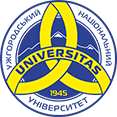 Індекс в матриці ОППрограмні компетентностіІнтегральна  компетентністьЗдатність комплексно розв’язувати складні професійні задачі та практичні проблеми у сфері туризму і рекреації як в процесі навчання, так і в процесі роботи, що передбачає застосування теорій і методів системи наук, які формують туризмознавство, і характеризуються комплексністю та невизначеністю умовЗК 02Здатність зберігати та примножувати моральні, культурні, наукові цінності і досягнення суспільства на основі розуміння історії та закономірностей розвитку предметної області, її місця у загальній системі знань про природу і суспільство та у розвитку суспільства, техніки і технологій, використовувати різні види та форми рухової активності для активного відпочинку та ведення здорового способу життя.ЗК 03Здатність діяти соціально відповідально та свідомоЗК04Здатність до критичного мислення, аналізу і синтезуЗК05Прагнення до збереження навколишнього середовищаЗК06Здатність до пошуку, оброблення та аналізу інформації з різних джерелЗК09Вміння виявляти, ставити і вирішувати проблемиЗК13Здатність планувати та управляти часомСК1Знання та розуміння предметної області й специфіки професійної діяльностіСК3Здатність аналізувати рекреаційно-туристичний потенціал регіонів і локальних територійСК4Здатність аналізувати діяльність суб’єктів індустрії туризму на всіх рівнях управління СК5Розуміння сучасних тенденцій і регіональних пріоритетів розвитку туризму в цілому та окремих його форм і видівСК6Розуміння процесів організації туристичних подорожей і комплексного туристичного обслуговування (готельного, ресторанного, транспортного, екскурсійного, рекреаційного)СК8Розуміння принципів, процесів і технологій організації роботи суб’єкта туристичної індустрії та її підсистемСК9Здатність забезпечувати безпеку туристів у звичайних та складних форс-мажорних обставинахСК10Здатність здійснювати моніторинг, інтерпретувати, аналізувати та систематизувати туристичну інформацію, уміння презентувати туристичний інформаційний матеріалСК12Здатність визначати індивідуальні туристичні потреби, використовувати сучасні технології обслуговування туристів та вести претензійну роботуСК16Здатність працювати з документацією та здійснювати розрахункові операції суб’єктом туристичного бізнесуСК18Здатність до організації нових форм рекреаційної діяльності, орієнтованої на пізнання природи, мінімізацію шкоди довкіллю та підтримку етнокультуриСК19Здатність організовувати та здійснювати туристичну діяльність на природоохоронних територіяхСК20Здатність оцінювати регіональні туристичні ресурси та використовувати їх у процесі популяризації національного туристичного продуктуСК21Розробляти рекомендації для державних органів влади та органів місцевого самоврядування у сфері контролю за туристичною діяльністюСК22Впроваджувати стратегію зовнішньоекономічної діяльності підприємств туристичної галузі, насамперед в межах транскордонних територійПРН1Вміти	використовувати	на	практиці	основні	положення туристичного       законодавства,	нормативних	 документів, національних	і міжнародних стандартів з обслуговування туристівПРН3Знати класифікацію основних видів туризмуПРН3Володіти знаннями та основними принципами і методами організації та технології обслуговування туристівПРН9Володіти сучасними інформаційними, комунікаційними і сервісними технологійями щодо дотримання стандартів якості і норм безпеки в туризмі Володіти сучасними інформаційними, комунікаційними і сервісними технологійями щодо дотримання стандартів якості і норм безпеки в туризміПРН9Вміти створювати, рекламувати та реалізовувати туристичний продуктПРН13Вміти реалізовувати на практиці основні принципи, процеси і технології організації роботи суб’єкта туристичного бізнесу та окремих його підсистемПРН17При потребі нести відповідальність за результати своєї професійної діяльностіПРН23Раціонально використання туристично-рекреаційні ресурси регіону при створенні туристичного продукту.ПРН23Застосування вітчизняного та закордонного досвіду реалізації кластерної моделі функціонування туристичного ринку.Поточне оцінювання та самостійна роботаПоточне оцінювання та самостійна роботаПоточне оцінювання та самостійна роботаПоточне оцінювання та самостійна роботаПоточне оцінювання та самостійна роботаПоточне оцінювання та самостійна роботаМодульна контрольна роботаСумаТ1,Т2Т3Т4Т5Т650100555871050100Поточне оцінювання та самостійна роботаПоточне оцінювання та самостійна роботаПоточне оцінювання та самостійна роботаПоточне оцінювання та самостійна роботаПоточне оцінювання та самостійна роботаПоточне оцінювання та самостійна роботаМодульна контрольна роботаСумаТ7Т8Т9Т10Т11Т125010055587550100Вид діяльності здобувача вищої освітиМодуль 1Модуль 1Модуль 2Модуль 2Вид діяльності здобувача вищої освітиКількістьМаксимальнакількість балів (сумарна)КількістьМаксимальнакількість балів (сумарна)Практичні (семінарські) заняття630525Презентація11015Реферат110110Підготовка і захист проекту--110Контрольна робота, яка виконується під часаудиторних занять150150Разом100100